Консультация для воспитателейТема: « Трудовое воспитание дошкольников»Подготовила воспитатель Каликина К.С21.11.2016 г.Трудовое воспитание детей раннего возраста — это деятельность, которая направлена на развитие общетрудовых способностей, формирование психологической готовности, ответственного отношения к труду и продуктам его производства, а также влияющая на умственное и физическое развитие ребенка. Проблемы трудового воспитания достаточно актуальны для детей дошкольного возраста, так как на этом этапе у ребенка происходит формирование личностных качеств, умений и стремления к труду. 

Задачи трудового воспитания дошкольниковвоспитание уважительного отношения к труду взрослых и стремления оказать помощь;развитие трудовых навыков, их совершенствование и постепенное увеличение содержания трудовой деятельности;формирование у детей положительных личных качеств, таких, как стремление к труду, заботливость, ответственность, бережливость;развитие навыков организации работы;воспитание позитивных взаимоотношений в процессе трудовой деятельности между детьми — умение работать в коллективе, в случае необходимости предоставлять помощь, благосклонно оценивать труд сверстников и в уважительной форме делать замечания.Задачи трудового воспитания могут воплощаться в дошкольных образовательных учреждениях (ДОУ) и в кругу семьи. ДОУ играет важную роль в общем развитии ребенка. Следует отметить, что воспитание детей в детском саду осуществляется в соответствие с определенной программой. В обществе сверстников ребенку легче сравнить свои трудовые умения и результаты с трудовым воспитанием товарищей. Также, в формировании личности ребенка отмечается высокий приоритет семейного воспитания. Главный принцип трудового воспитания в семье заключается в том, что трудовая нагрузка должна соответствовать возрасту и личным особенностям ребенка. Важно всем членам семьи при выполнение каких-либо домашних дел всегда быть примером. Дети любят подражать взрослым и испытывают огромную гордость, если им поручают дома «настоящие» дела.Труд детей дошкольного возраста можно разделить на несколько видов:самообслуживание;хозяйственно-бытовой труд;труд по уходу за растениями и животными;ручной труд.Особенности трудового воспитания дошкольникаОсобенности отношения к трудовой деятельности ребенка в раннем возрасте заключаются в том, что его больше привлекает процесс труда, чем конечный результат. Поэтому для дошкольника важна связь между трудом и игрой.Основные методы и приемы трудового воспитания:помочь ребенку в определение цели труда;обсудить в чем значение данной работы, для чего и для кого она необходима;научить разбивать работу на этапы выполнения;продемонстрировать и объяснять, как лучше это сделать;пробудить и поддерживать в ходе работы интерес к предстоящему делу;обсудить, что уже сделано, а что еще можно сделать, чтобы достичь лучшего результата;поощрять старания, интерес ребенка и стремление справиться с трудностями, добиваясь обозначенной цели;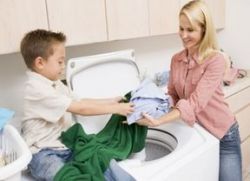 проверять и оценивать вместе с ребенком ход и результаты работы;привлекать ребенка к совместному труду, подавать пример ответственного отношения к делу, при этом помогая советом или делом, если возникли затруднения;пробуждать инициативу у ребенка к самостоятельным решениям.Главная цель трудового воспитания дошкольников — это формирование личности ребенка, а также правильного отношения к трудовой деятельности. Труд развивает у дошкольника сообразительность, наблюдательность, внимание, сосредоточенность, память, а также укрепляет его физические силы и здоровье.